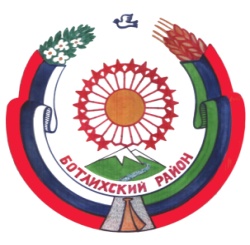 РЕСПУБЛИКА ДАГЕСТАНСОБРАНИЕ ДЕПУТАТОВ МУНИЦИПАЛЬНОГО РАЙОНА «БОТЛИХСКИЙ РАЙОН»_______________________368970; ул. Центральная, 130, с. Ботлих, Ботлихский район, Республика Дагестан___________Решение №22девятого заседания Собрания депутатов муниципальногорайона «Ботлихский район» седьмого созыва    от 28 декабря 2021 г.                                                                           с. Ботлих       Об итогах работы Собрания депутатов МР «Ботлихский район» за 2021 год      Заслушав и обсудив отчет председателя Собрания депутатов МР «Ботлихский район» об итогах работы Собрания депутатов МР «Ботлихский район» за 2021 год, в соответствии с Уставом МР «Ботлихский район» и Регламентом Собрания Депутатов, Собрание депутатов МР «Ботлихский район» решает:      1. Утвердить прилагаемый отчет председателя Собрания депутатов МР «Ботлихский район» об итогах работы Собрания депутатов МР «Ботлихский район» за 2021 год.      2. Работу Собрания депутатов МР «Ботлихский район» за отчетный период считать удовлетворительной.      3. Настоящее решение разместить на официальном сайте администрации муниципального района «Ботлихский район» в информационно-телекоммуникационной сети Интернет.      Председатель Собрания депутатов 							Омаров М.О.Утвержденрешением девятого заседания СД МР «Ботлихский район» от 28.12.2021г. №22Уважаемые депутаты и приглашённые!	Завершается очередной финансовый 2021 год. Это, как правило, время подведения итогов, определения новых приоритетов, постановки новых задач. Позвольте представить вашему вниманию отчет о работе Собрания депутатов МР «Ботлихский район» седьмого созыва за 2021 год.	В соответствии с федеральным законом «Об общих принципах организации местного самоуправления в Российской Федерации», уставом МР «Ботлихский район», уставами СП  и решениями представительных органов муниципальных образований сельских поселений входящих в состав муниципального района «Ботлихский район», Собрание депутатов муниципального района сформировано 24 сентября 2020 года из делегированных депутатов от Собраний депутатов сельских поселений (двух депутатов от 17 поселений, трех депутатов  от СП «сельсовет «Андийский» и «сельсовет «Ансалтинский» и 3 депутатов от «сельсовет «Ботлихский» и главы СП «сельсовет «Ботлихский»), расположенных на территории района. Общая численность депутатов Собрания депутатов составляет 44 человек.	На первом заседании председателем был избран Омаров М.О.	В Собрании депутатов сформированы 6 постоянные комиссии:          1) по социально-экономическому, территориальному развитию района, финансовой политике и управлению имуществом;            2) по социальным вопросам, здравоохранению, культуре, образованию, СМИ, молодежной политике, физкультуре и спорту;           3) по экологии, развитию агропромышленной сферы, предпринимательству;         4) по правопорядку, нормотворчеству и правовому обеспечению местного самоуправления;          5) по вопросам ЖКХ, строительству,  электро- и газоснабжения поселений, участие в предупреждении и ликвидации последствий чрезвычайных ситуаций на территории муниципального района и дорожной деятельности по вопросам местного значения;         6) по контролю и депутатской этике. Деятельность Собрания депутатов района седьмого созыва организуется в соответствии с Уставом района, Регламентом Собрания депутатов и строится в соответствии с принимаемым ежегодно планом работы Собрания депутатов. Основные направления деятельности:нормотворчество;осуществление контрольных функций;работа с избирателями;взаимодействие с органами государственной власти, с администрацией района, органами местного самоуправления и общественными организациями, расположенными на территории района.Сессионная деятельность Собрания депутатов Советского муниципального района седьмого созываОсновной формой работы Собрания депутатов является его заседание (сессия), которое проводится не реже одного раза в три месяца.Всего за отчетный период депутатами Собрания депутатов подготовлены и проведены 9 заседаний. Из них все 9 очередные в соответствии с планом работы. Рассмотрены и утверждены 39 решений.             Так, в соответствии с Регламентом Собрания депутатов формой работы Собрания депутатов является не только заседания Собрания депутатов, но и заседания профильных постоянных комиссий. Однако практически все постоянные комиссии Собрания депутатов бездействуют, кроме комиссии, по социально-экономическому, территориальному развитию района, финансовой политике и управлению имуществом, возглавляемой Далгатовым Б.Г. Вопросы, вносимые на рассмотрение заседаний Собрания депутатов, не проходят предварительного рассмотрения на заседаниях профильных постоянных комиссий. В этом определенная доля вины лежит и на мне, как председателя Собрания депутатов, но в большей степени лежит на председателях постоянных комиссий, которые не проявляют инициативы.К исключительной компетенции депутатов Собрания депутатов относится вопрос принятия Устава муниципального района и внесение в него изменений и дополнений в целях приведения Устава в соответствие с изменениями в федеральном и региональном законодательстве. За период седьмого созыва были внесены изменения в Устав муниципального района один раз, 29 декабря 2020 года. Устав района прошёл регистрацию очередных поправок и дополнений в Управлении Министерства юстиции РФ по РД, связанных с изменениями в законодательстве, вступили в силу. Оказывается, постоянная консультативно-методическая помощь по подготовке проектов по внесению изменений и дополнений в уставы сельских поселений, входящих в состав муниципального района, в целях приведения Уставов в соответствие с изменениями в федеральном и региональном законодательстве.        Новизной последнего времени, вызванной повышением роли представительных органов и ответственности исполнительных и правоохранительных органов, является ставший обязательным ежегодное заслушивание отчетов о работе администрации района и начальника ОМВД по району, а также отчета о работе Контрольно-счётной палаты МР «Ботлихский район». Данные вопросы заслушивались на заседаниях Собрания депутатов в этом году.Бюджетная и налоговая политика В ведении Собрания депутатов находится вопросы утверждения местного бюджета, отчета о его исполнении. Вопросы формирования, исполнения бюджета являются важнейшими, а принятые по ним решения составляют суть финансово-экономической политики органов местной власти. Ежегодно в сроки, предусмотренные Бюджетным кодексом РФ, в соответствии с Положением о бюджетном процессе в МР «Ботлихский район»», проект бюджета района на последующий год и на плановый двухгодовой период направлялся в Собрание депутатов, проходил через публичные слушания, рассматривался   и утверждался депутатами на заседании, а после утверждения публиковался в районной газете «Гьудуллъи – Дружба» и размещался на сайте. Во исполнение требований законодательства в целях обеспечения контроля за соблюдением финансовой дисциплины и целевым расходованием бюджетных средств района Собранием депутатов ежегодно формировалась комиссия по проведению внешней проверки отчёта по исполнению бюджета. Нарушений бюджетного законодательства  комиссиями не установлено. Все поправки, вносимые в бюджет, проходили обсуждение в постоянных комиссиях с участием зам. главы администрации района, руководителя финансового органа.Исполнение контрольных функций депутатамиВ рамках контроля за исполнением бюджета района на заседаниях постоянной комиссии заслушивались информации о поступлении доходов в бюджет муниципального образования и использовании бюджетных средств за первый квартал, первое полугодие и 9 месяцев.         В рамках осуществления контрольных функций и в соответствии с действующим законодательством Собрание депутатов, ежегодно заслушивая отчёты главы администрации района, принимает решение об оценке их деятельности, заслушивает и утверждает отчет администрации о социально- экономическом развитии района и задачах на новый год.        В соответствии с Уставом района в составе органов местного самоуправления в районе работает Контрольно-счетная палата по своему плану, которая ежегодно представляет отчет о своей работе  Собранию депутатов.Работа депутатов с населением:- приём граждан на территории своих избирательных участках;- публичные слушания;- встречи с населением по месту их жительства;- участие в культурно-массовых, спортивных мероприятиях района и поселений.	- взаимодействие с общественными формированиями района и поселений.Уважаемые депутаты!           Серьезным пробелом в нашей депутатской деятельности остается невыполнение требований Регламента Собрания Депутатов, согласно которому каждый депутат обязан отчитываться перед избирателями о своей работе, не реже одного раза в год.          Депутат должен регулярно поддерживать связь с избирателями своего избирательного округа, ответственен перед ними и им подотчетен.
     
        Депутат принимает меры по обеспечению прав, свобод и законных интересов своих избирателей, рассматривает поступившие от них предложения, заявления и жалобы, способствует в пределах своих полномочий правильному и своевременному решению содержащихся в них вопросов; ведет прием граждан; изучает общественное мнение; вносит предложения в представительный орган местного самоуправления, взаимодействует при необходимости с государственными органами, коммерческими и некоммерческими организациями (общественными объединениями).
     
     Депутат информирует избирателей о своей деятельности во время встреч с ними, а также через средства массовой информации.
     
      Депутат обязан не менее одного раза в год письменно или устно отчитываться о своей работе перед избирателями своего избирательного округа, а также перед представительными органами сельских поселений от которых они делегированы.Уважаемые депутаты!         Заседания Собрания депутатов за отчитываемый период проводились в соответствии с Регламентом Собрания депутатов, проходили открыто и гласно с приглашением заинтересованных должностных лиц администрации района, сельских поселений, руководителей учреждений, организаций и предприятий. Как правило, на каждом заседании сессии принимал участие глава МР «Ботлихский район» и прокурор района.        За истекший период не было отмены или переноса заседаний Собрания депутатов   по причине отсутствия кворума. Это не плохо.        В течение всего отчетного периода рассматривались и принимались изменения в бюджет муниципального района 2021 года.      Большое внимание в своей работе депутаты уделяют взаимодействию с главой муниципального района. Подводя итоги деятельности Собрания депутата, отмечу, что основные задачи выполнены. Вниманием депутатов были охвачены основные социально-экономические проблемы района.Решение поставленных задач стала возможна благодаря совместному конструктивному взаимодействию депутатского корпуса и администрации, депутатского корпуса и населения. Пусть итогом совместных усилий станет динамичное, поступательное развитие Ботлихского района.Спасибо за внимание. 